CHANG-LIN TIEN LEADERSHIP IN EDUCATION AWARD CALL FOR NOMINATIONSThe Chang-Lin Tien Leadership in Education Award recognizes Asian Americans and Pacific Islanders (AAPIs) who have achieved significant academic accomplishments and demonstrate the potential to advance to the highest leadership levels in higher education or has shown the capacity to grow and move from a high-level position. The recipient will receive a $10,000 grant to establish a Chang-Lin Tien Scholarship Fund for AAPI students at their university. Nominations are due March 5, 2021. Selection of the award recipient will be made by May 28, 2021.Nomination Criteria: Asian American or Pacific Islander working in a U.S. higher education institutionCurrently associated with a four-year public or private college or university Appointed at the level of dean or a position of comparable—or higher—responsibility. Preference is given to candidates who do not currently hold a chief executive position (i.e. chancellor, president, provost or comparable level).Demonstrates potential for future career advancementDemonstrates outstanding leadership potential and scholarly achievementBackground: The award honors the legacy of Chang-Lin Tien, a founding board member of the Asian Pacific Fund and the first AAPI to head a major American research university as chancellor of UC Berkeley from 1990 to 1997. This endowed and permanent program is the only one of its kind in the nation. Recent award recipients include:Tsu-Jae King Liu, Dean of the College of Engineering, UC BerkeleyMun Y. Choi, President, University of Missouri SystemJerry Kang, Vice Chancellor for Equity, Diversity and Inclusion, UCLAMia Tuan, Dean of the College of Education, University of WashingtonMing-Tung “Mike” Lee, Interim Provost & Vice President for Academic Affairs, Sacramento State UniversityFor the full list of past recipients, please visit: https://bit.ly/CLTRecipientsThe Asian Pacific Fund is a non-profit foundation dedicated to strengthening the Bay Area’s Asian and Pacific Islander communities. We help donors achieve their philanthropic goals, support organizations that serve our most vulnerable, and raise awareness about pressing community needs. For a full description of the awards program, nomination form and important dates, visit: https://asianpacificfund.org/what-we-do/awards/chang-lin-tien-education-leadership-award/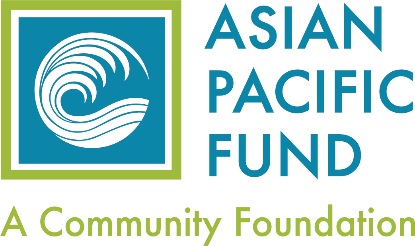 2021 Nomination FormCandidate Information									First Name:      			Last Name:      	Title:        				Institution:      	Mailing Address:      City:       				State:      		 	Zip Code:      Phone:      				E-mail:      		Ethnicity (optional):      Some of the attributes that will be considered by the selection committee are: 1) demonstrated scholarly contributions, 2) demonstrated leadership in scholarly field, 3) leadership in institutional management, 4) dedicated to student well-being, 5) understands and promotes diversity in higher education, and 6) integrates Asian and American heritage in educational leadership.On a separate page (no more than one [1] page):Briefly describe the candidate’s contributions, achievements and administrative experience Statement of support (optional)Nominator Information									First Name:      			Last Name:      	Title:        				Institution:      	City:       				State:      		 	Zip Code:      Phone:      				E-mail:      Email: Pei-Un@asianpacificfund.org465 California Street, Suite 809 | San Francisco, CA 94104Tel: 415.395.9985 | Fax: 415.986.2040 